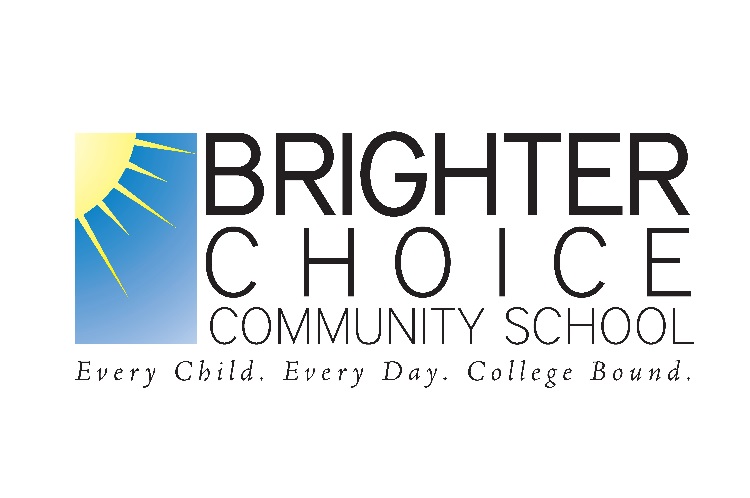 280 Hart Street; Brooklyn, NY 11206  Tel: 718.453.4081 Fax: 718.453.7847Jeremy Daniel, Principal	Kim Nunes, Assistant PrincipalBCCS School Leadership Team AgendaFebruary 16, 20225:45 – 6:00 Call to Order | Administrative Business Selection of Roles | 5:45 - 5:50 Time keeper:  Mr. DanielFacilitator: Ms. Sabrina BrockmanInterpreter:  TBDNote Taker: Rona M.Introductions | 5:50 – 5:55Calendar Announcements | 5:55 – 6:00Frame Meeting and SLT Purpose  | 6:00 – 6:05Recap of Last SLT Meeting and Notes |6:05 – 6:10  School Wide Admin Business | 6:10 – 6:20UFT Report | 6:10 – 6:15Student Report | 6:15 – 6:20Community School Discussion and Next Steps (TBD) 6:20 – 6:40MOY Assessment Data Update and Next Steps 6:40 – 7:00Complete ByLaws 7:00 – 7:30